Сумська міська радаVIIІ СКЛИКАННЯ VІ СЕСІЯРІШЕННЯвід 12 травня 2021 року № 984-МРм. СумиРозглянувши звернення громадянина, відповідно до статей 12, 40,                     79-1, 118, 121, 122 Земельного кодексу України, статті 50 Закону України «Про землеустрій», частини третьої статті 15 Закону України «Про доступ до публічної інформації», враховуючи протокол засідання постійної комісії з питань архітектури, містобудування, регулювання земельних відносин, природокористування та екології Сумської міської ради від 18.02.2021     № 10, керуючись пунктом 34 частини першої статті 26 Закону України «Про місцеве самоврядування в Україні», Сумська міська рада ВИРІШИЛА:Відмовити Дахну Олександру Сергійовичу в наданні дозволу на розроблення проекту землеустрою щодо відведення земельної ділянки у власність за адресою: м. Суми, вул. Соколина, біля земельної ділянки з кадастровим номером 5910136600:20:032:0684, орієнтовною площею 0,1000 га, для будівництва і обслуговування житлового будинку, господарських будівель і споруд (присадибна ділянка) у зв’язку з невідповідністю місця розташування об’єкта вимогам Плану зонування території міста Суми, затвердженого рішенням Сумської міської ради від 06.03.2013 № 2180-МР, згідно з яким земельна ділянка знаходиться в рекреаційній  зоні  озеленених  територій  загального  користування  Р-3, визначеній для повсякденного відпочинку         населення, де розміщення садибної житлової забудови не передбачено.      Сумський міський голова                                                              О.М. ЛисенкоВиконавець: Михайлик Т.О.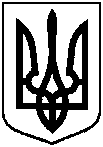 Про відмову Дахну Олександру Сергійовичу в наданні дозволу на розроблення проекту землеустрою щодо відведення земельної ділянки                   у власність за адресою: м. Суми,                      вул. Соколина, біля земельної    ділянки з кадастровим                         номером 5910136600:20:032:0684, орієнтовною площею 0,1000 га 